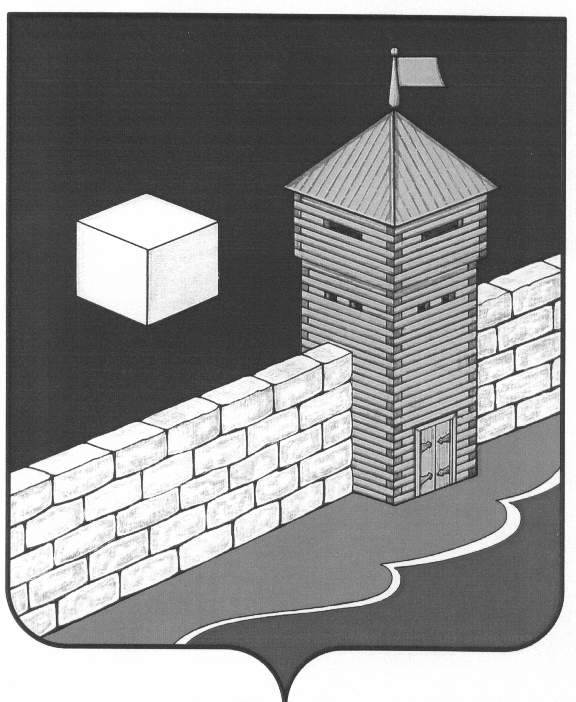 АДМИНИСТРАЦИЯ ЕТКУЛЬСКОГО МУНИЦИПАЛЬНОГО РАЙОНАПОСТАНОВЛЕНИЕ      20.07.2018 г.    № 455            с.ЕткульО разработке проекта планировки и проекта межевания территории	Руководствуясь статьей 45 Градостроительного кодекса Российской Федерации, пунктом 20 статьи 14 Федерального закона № 131-ФЗ от 06.10.2003 «Об общих принципах организации местного самоуправления в Российской   Федерации»,   рассмотрев   заявление Кочнева А.В.,     администрация Еткульского муниципального района ПОСТАНОВЛЯЕТ:Разработать проект планировки и проект межевания территории земельного участка, расположенного: Челябинская область, Еткульский район, примерно в 120 м. по направлению на север от ориентира с. Еткуль, для строительства многоквартирных жилых домов.Исполняющий обязанности главы   Еткульского муниципального района                                    Ю.В. Кузьменков